Морская гонка 125 м.м. по маршруту Приморск - остров Северный Березовый (левым бортом) - остров Большой Тютерс (левым бортом) - остров Большой Березовый (левым бортом) – Приморск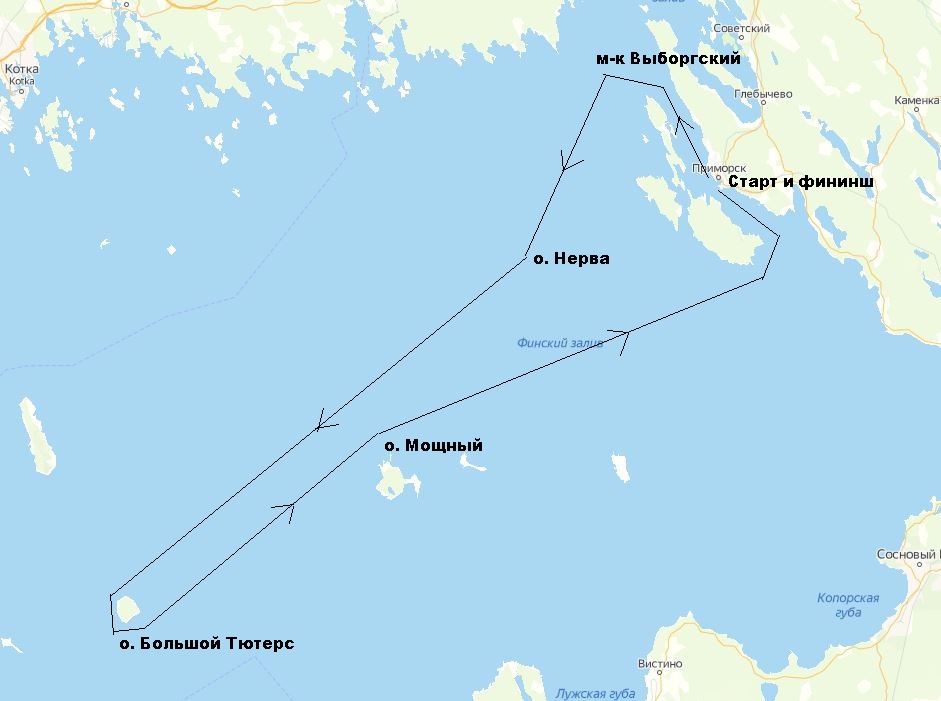 